Date: 02 Feb 2012REPORT OF THE WRC-12 AGENDA ITEM COORDINATOR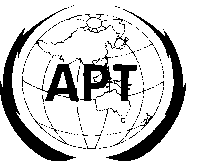 ASIA-PACIFIC TELECOMMUNITYAPT Coordination Meetings During RA-12 and WRC-12APT Coordination Meetings During RA-12 and WRC-12Agenda Item No.: 1.10 Maritime issues   Report no 4Name of the Coordinator ( with Email):Bruce Emirali NZL box 1067Email: bruce.emirali@ties.itu.intIssues: This item has 4 issuesA. AIS 1 and 2B. Satellite AISC. Broadcasts of safety and security inform for ships and portsD. Revision of Appendix 18APT Proposals:Issue A: Method A1.  Primary allocation to the maritime mobile service and secondary allocations to the aeronautical mobile and mobile-satellite (Earth-to-space) services in the Table of Frequency Allocations in the bands 161.9625-161.9875 MHz and 162.0125-162.0375 MHz and suppressing No. 5.227A.Issue B: Method B2. Primary allocation for MSS (E-s) for channels 75 and 76 (via footnote).Issue C: Method C.Exclusive primary allocation to the maritime mobile service in the band 495-505 kHz in all three regions.Issue D: A review of Appendix 18 for the identification of more single-frequency voicechannels for port operation and ship movement. With regard to the VHF data channel(s),Method D1 which consists of the introduction of a digital band(s) and identification of additional simplex channels in RR Appendix 18. Status of the APT Proposals:Issue A: APT position of A1 is maintained. Input document 264 was approved by Com 4. Issue B: As agreed by APT coord meeting the compromise position for method B1 (secondary allocation for AIS 1 and 2) has been approved by Com 4Issue C: APT proposal for method C .  The is inn line withapproved by Com 4.Issue D: Continued discussion on this issue.  A compromise solution for the review of App18 is being developed.  APT interests have been included in this compromise  Once the compromise has been completed agreement within APT will be requested.Issues to be discussed at the Coordination Meeting:Issue D. Interested APT members have agreed the various proposed compromise texts that have been developed.  Once the completed document is published formal APT agreement will be sought.  Comments/Remarks by the Coordinator:The APT position for issues A and C have been agreed within committee 4.  They will be presented to Plenary in due course..Issue D: The APT position for issue D was for 2x400kHz for digital technologies.  A compromise of 2x300kHz was agreed primarily due to the requirement for extra simplex channels coming from a duplex-simplex split.  APT requirement to maintain channel 18 as a duplex channel has been maintained.  The implementation date of 2017 has been maintained however has yet to be agreed by 4C2-1.10.It is expected that 4C2-1.10 will complete its work in time for Com 4C meeting on Monday.